Obtain your Kish ID and Password by following the online instructions.Contact the Advising and Counseling Center with Student Services (815-825-9375) to schedule placement testing for math, reading, and writing.Have official transcripts sent from your high school and any other colleges you have attended.Note: Students must attend a meeting, or meet with a Diesel Power Instructor to enroll in classes.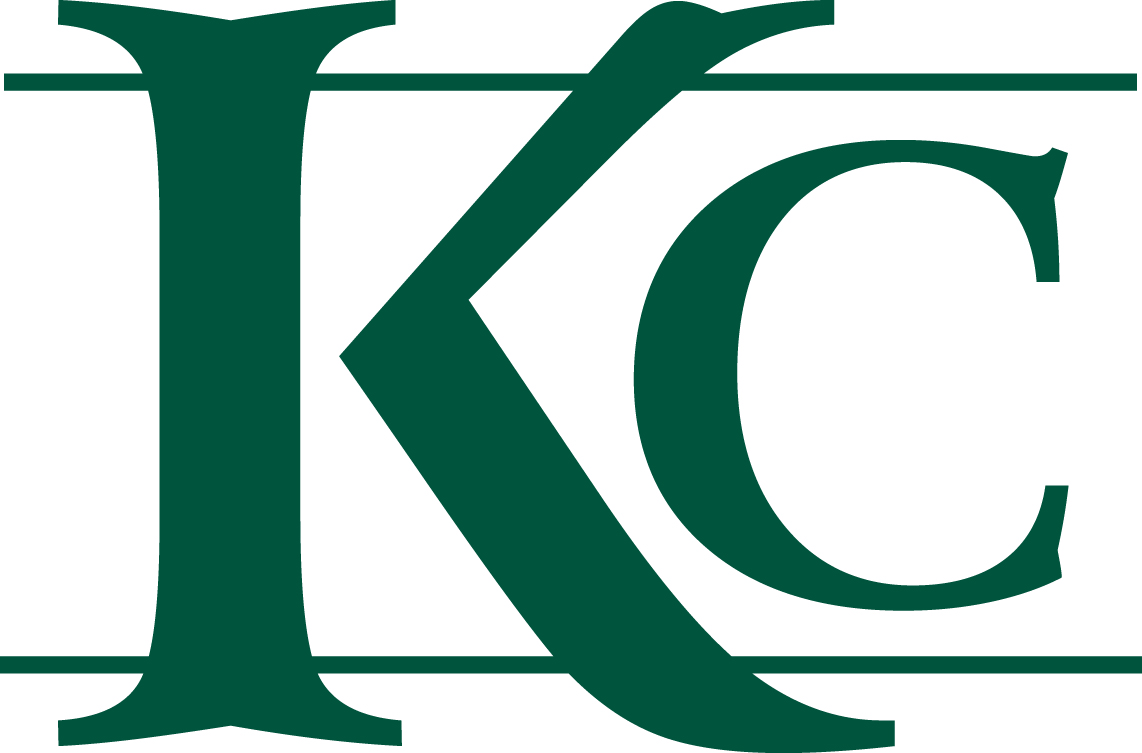 